ON.HK.4250.3.2018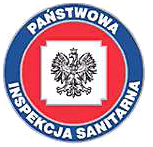 Komunikat Państwowego Powiatowego Inspektora Sanitarnego w Wolsztynie z dnia 18 września 2018 r.  w sprawie jakości wody przeznaczonej do spożycia przez ludzi dotyczący jakości wody z wodociągu wiejskiego Kopanica, zaopatrującego w wodę miejscowości: Kopanica, Mała WieśPaństwowy Powiatowy Inspektor Sanitarny w Wolsztynie na podstawie przeprowadzonych badań kontrolnych informuje, iż jakość wody uległa nieznacznemu pogorszeniu z uwagi na obecność pojedynczych bakterii.Woda nie stanowi zagrożenia dla zdrowia konsumentów, jednakże z uwagi na prowadzoną dezynfekcję może nastąpić pogorszenie smaku i zapachu wody ze względu na zwiększoną zawartość chloru w wodzie. Woda nadaje się do spożycia i do celów gospodarczych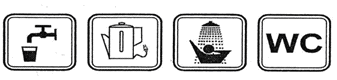 Zarządca wodociągu podjął działania zmierzające do przywrócenia właściwej jakości wody.Informacja dotycząca jakości wody obowiązuje do czasu wydania kolejnego komunikatu.Państwowy Powiatowy Inspektor Sanitarnyw Wolsztyniemgr Lidia KwintoSpecjalista w dziedzinie epidemiologii